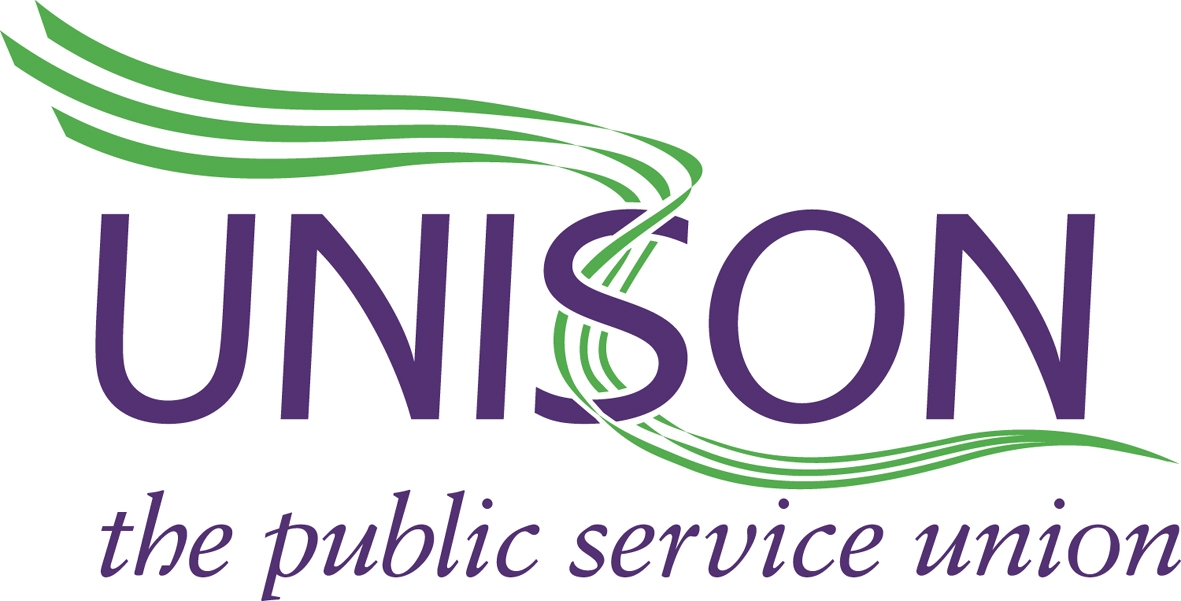 UNISON DIRECT 08000 857 857YORKSHIRE AMBULANCE SERVICE BRANCH www.uyab.co.uk						                      Date: 18/10/16Moving Patients with Complex Needs Including Bariatric Patients SOPUnison is highlighting to staff the new Standard operating procedure Moving Patients with Complex Needs, Including Bariatric Patients SOP which has recently gone live. It important that staff are aware of the procedure and the fact that YAS has 5 Incident Support Vehicles located across all areas of the trust. These vehicles are equipped with a range of equipment suitable for the safer movement and handling of this complex group of patients a list, which is attached.Staff who are trained in the use of the equipment are also now from an A & E perspective showing on the CAD and could be deployed to this type of incident. The vehicles are for use by both A & E and PTS.It is important any issues/incidents which affect Staff or Patients are put DATIX. This will enable any issues to be monitored. http://pulse.yas.nhs.uk/apps/Library/PoliciesandProceduralDocuments/Moving%20and%20Handling%20Patients%20with%20Complex%20Needs%20including%20Bariatric%20Patients%20Standard%20Operating%20Procedure%20-%20August%202017.pdf               To raise any issues with this or other safety concerns please e mailsafetyconcerns-unison@yas.nhs.uk                                Ian Lawrence, Branch Health and Safety Officer   Bryan Bell, Branch Health and Safety Officer  South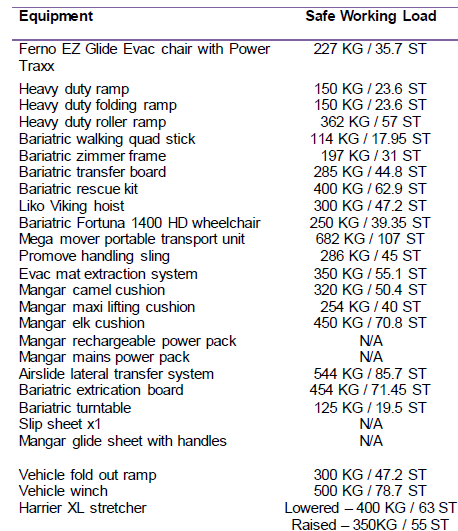 